Publicado en Madrid el 16/11/2021 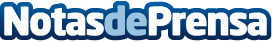 La multinacional danesa Kvik anuncia que su producción ya es CO2 positivo En 2025 la marca será completamente CO2 positivo incluyendo las emisiones indirectas de sus proveedoresDatos de contacto:Kvikwww.kvik.es664245493Nota de prensa publicada en: https://www.notasdeprensa.es/la-multinacional-danesa-kvik-anuncia-que-su Categorias: Nacional Franquicias Inmobiliaria Interiorismo Ecología Emprendedores Consumo Otras Industrias http://www.notasdeprensa.es